Vernon Elementary School3665 Roche AvenueVernon, Florida 32462Phone (850)535-2486   Fax (850)535-1437Website: http://ves.wcsdschools.com Academic Excellence Is Our Ultimate Goal!!!VES Mission: Vernon Elementary School is committed to personal and academic excellence for all students.VES Vision: Vernon Elementary School will provide students the highest quality education possible, with the resources necessary, so they can achieve their maximum potential and become knowledgeable, responsible, and competent citizens.SEPTEMBER 28, 2018IMPORTANT DATES: October                4		PTO meeting @ 5pm in the LibraryOctober            8-12		Krispy Kreme FundraiserOctober             12			Vernon Homecoming ParadeOctober         15-16		Fall Break (No School)October	      30			Report Cards go homeOctober	      31			Early Release (Buses leave at 1pm)November            5		Holiday Pictures (Pre-K  - 2nd grade)November            9		Fall Festival 5pm-7pmNovember       19-23		Thanksgiving Holidays (No School)When your student is absent please send a note. Parents may write notes excusing up to 4 days per 9 weeks. Reminders are sent home on pink paper. Once a student has 5 unexcused absences a child study team meeting has to be conducted. If you have any questions, please call or email Ms. English. She can be reached at 535-2486 and Latina.English@wcsdschools.com.PARENTS: FOR THE SAFETY OF YOUR CHILDREN-----BUS NOTES OR BUS CHANGES WILL NOT BE TAKEN OVER THE PHONE. YOU WILL NEED TO SEND A NOTE WITH YOUR CHILD, EMAIL OR FAX NOTE TO THE OFFICE.  PLEASE CALL THE OFFICE BY 2:00 PM TO CONFIRM THAT YOUR NOTE WAS RECEIVED.   Also, all visitors must report to the office for a visitor’s badge before entering campus.  Contact information to email notes to office staff:  Tammy.Coatney@wcsdschools.com; Brandi.Jackson@wcsdschools.com; and Sandra.Brown@wcsdschools.com Fax Number (850) 535-1437.You will need to get a car rider number if you’re going to be picking up your child/children on a regular basis in the afternoon.  This is for your child's safety and helps make the process smoother and faster.  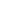 PARENTS:  YOUR CHILD WILL BE GIVEN A TARDY SLIP AFTER 7:55 A.M.  IF BREAKFAST IS NEEDED FOR YOUR CHILD PLEASE HAVE THEM HERE BEFORE 7:45 A.M. ATTENTION: Parents of Third Graders.We are having a parent night Tuesday, October 2, 2018 at 5:30PM in the library to discuss pupil progression. Topics will include FSA and Promotion/Retention. If you have questions or concerns relating to these topics or other 3rd grade topics, please join us on Tuesday night.Project Graduation & Vernon Recreation presents HAUNTED HALLWAY at the Old Vernon High School (behind the City Hall) on October 13, 20, 27 & 31st from 6 pm until… The cost is $5 a head.  PARENTAL DISCRETION ADVISED!  For more information, contact the Vernon City Hall at 535-2444.Third Grade News:  Third grade is spearheading a service project this year called “Operation Stars and Stripes”. We are collecting items to send to soldiers who are deployed to Afghanistan. If you would like to make donations to our project, you can send items to any third grade teacher. Our goal is to send at least one box per week for the entire school year. Please help us make soldiers feel a little closer to home during the time they are deployed. Items most requested are hard candy, gum, baby wipes, granola bars, crackers, ramen noodles, individual tuna packets, or other snacks that will not crumble easily or melt.Birthday Wishes: Faith Spence, Naomy Stephens, Kaylee Ward, Ja’Kevion Lee, Automn Padgett, Cole Morrison, Whitley Crundwell, Lathen Lilly, Cameron Meredith, Jolene Kelly, Hector Pineda, Hunter Stanley, Maggie Sim, Ryan Lanz